BaukulturGestaltung und Entwicklung der Bausubstanz sind wesentliche Teile einer zukunftsorientierten Dorfentwicklung. Die Lebens- und Wohnqualität eines Dorfes wird maßgeblich durch Zustand und Pflege der ortsbildprägenden Bausubstanz mitbestimmt. Die Umsetzung barrierefreier Zugänge zu öffentlichen Bereichen und Gebäuden ist zu berücksichtigen. Beseitigung von Leerständen, Umnutzung und die Nutzung von Baulücken stehen bei der Dorfentwicklung im Vordergrund. Dabei gilt, neue Gebäude und Baugebiete dem Orts- und Landschaftscharakter anzupassen und unter Beachtung der regional- und ortstypischen Bauformen und -materialien eine Verzahnung von traditionellen und modernen Elementen herzustellen.Ort:						Einwohnerzahl: Stadt/Gemeinde:			Kreis:	Natur und UmweltDie Gestaltung der privaten und öffentlichen Frei- und Verkehrsflächen prägt nachhaltig das Bild des Dorfes. Die Grüngestaltung von öffentlichen und privaten Flächen hat herausragende Bedeutung für eine harmonische Dorfgestaltung und die Wohn- und Lebensqualität. Die Gestaltung des Ortes, des Ortsrandes und die Einbindung des Dorfes in die Landschaft sowie Erhaltung, Pflege und Entwicklung charakteristischer Landschaftselemente, wie Hecken, Feldgehölze, Teiche, Feuchtbiotope sind vor dem Hintergrund des ökologischen Wertes und des Klimawandels von großer Bedeutung. Die Vernetzung mit der umgebenden Landschaft, die Förderung vielfältiger naturnaher Lebensräume und die Erhaltung undGestaltung einer vielfältigen Kulturlandschaft tragen zur Sicherung und zur Qualität des Naturhaushaltes bei. Dabei sollte die Artenvielfalt der regional- und dorftypischen Tier- und Pflanzenwelt erhalten und gefördert werden. Die aktive Mitwirkung der Bürgerinnen und Bürger und das Heranführen der Kinder und Jugendlichen an Naturthemen und deren Einbeziehung in entsprechende Aktivitäten sind hierbei besonders wichtig. Landwirtschaftskammer NRWLandwirtschaftskammer NRWBewertungskommission
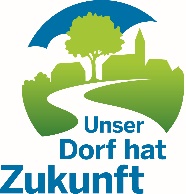 Unser Dorf hat Zukunft
Landeswettbewerb 2021/2022Bewertungskommission
Unser Dorf hat Zukunft
Landeswettbewerb 2021/2022Geschäftsbereich 2
Standortentwicklung,
Ländlicher Raum
Gartenstraße 11
50765 Köln-Auweiler Dr. Waldemar Gruber
Tel.:	0221/5340-340
Fax:	0221/5340-334
Mobil:	   172/2147803

E-Mail: waldemar.gruber@lwk.nrw.dewww.dorfwettbewerb.de  Bewertungskommission
Unser Dorf hat Zukunft
Landeswettbewerb 2021/2022Bewertungskommission
Unser Dorf hat Zukunft
Landeswettbewerb 2021/20223. Wertschätzender Umgang mit Baukultur, Natur und Umwelt3. Wertschätzender Umgang mit Baukultur, Natur und Umwelt3. Wertschätzender Umgang mit Baukultur, Natur und UmweltDok.-Nr.:	4-07-4-2020
Datum: 30.07.2020AusgangssituationDorftypUrsprung des DorfesJüngere SiedlungsentwicklungBeobachtungen, Bewertung, EmpfehlungenNachhaltigkeit der BaugestaltungGestaltungssatzungDenkmalsatzungBereichssatzungBeobachtungen, Bewertung, EmpfehlungenAlter OrtskernDenkmalschutzBaupflegeEinfügung neuer BausubstanzUmnutzungen alter BausubstanzGestaltung von PlätzenRaumgestaltungBeobachtungen, Bewertung, EmpfehlungenNeubaugebieteBezug zum alten OrtskernEinzelobjekteBaupflegeBeobachtungen, Bewertung, EmpfehlungenO r t s i n n e n b e r e i c hBeobachtungen, Bewertung, EmpfehlungenBaumbestand /BaumartenBeobachtungen, Bewertung, EmpfehlungenGrüngestaltung im öffentlichen BereichBankette, Gras-/Krautflora, Ver- und Entsiegelungen, Friedhof, Spiel- und Sportplätze, 
Teiche/Bäche, Sonstige öffentlichen FlächenBeobachtungen, Bewertung, EmpfehlungenGrüngestaltung im privaten BereichNutzung/Pflege, Gehölzverwendung, 	Fassadenbegrünung, Blumenschmuck, Hecken, 
Zäune, MauernBeobachtungen, Bewertung, EmpfehlungenArtenschutzBeobachtungen, Bewertung, EmpfehlungenL a n d s c h a f tBeobachtungen, Bewertung, EmpfehlungenAusgangssituationLage im Raum /Landschaftstyp, Historische LandnutzungLandschaftsentwicklungz. B. Flurbereinigung, Straßen,StreuobstwiesenBeobachtungen, Bewertung, EmpfehlungenZustand, Erhaltung, Pflege und Entwicklung der LandschaftLandnutzung (Land-, Forstwirtschaft), Landschaftsbestandteile, Biotope, GewässerFreizeit- und ErholungseinrichtungenBeobachtungen, Bewertung, EmpfehlungenZustand/Einbindung baulicher Anlagen in die LandschaftOrtsrand, Altdorf, NeubaugebieteEinzelgebäude, Höfe-/gruppenBeobachtungen, Bewertung, EmpfehlungenArtenschutzBeobachtungen, Bewertung, EmpfehlungenBewertungsvorschlag:Punkte (max. 40) Baukultur (max. 20 Pkt.)Natur und Umwelt (max. 20 Pkt.)Vorschlag für Sonderpreis: